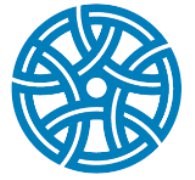 Den norske historiske foreningHIFO RogalandÅrsberetning 2018Årsmøtet 2018Årsmøtet ble holdt på Arkivenes Hus på Ullandhaug tirsdag 20. mars 2018. Årsberetningen for 2017 og handlingsplan for 2018-19 ble gjennomgått av Frode Fyllingsnes og godkjent av de frammøtte. Det kom en del innspill knyttet til verving av nye medlemmer og hvilke typer arrangementer HIFO Rogaland burde satse på. Kasserer Lene Bøe gikk gjennom regnskapet, som ble godkjent. Kari Hempel og Finn Arne Jørgensen ble valgt som nye styremedlemmer for to år. Lene Bøe og Ole Jone Eide ble valgt som varamedlemmer for ett år. Roald Berg og Nils Olav Østrem var villige til å fortsette som valgkomite. Avtroppende styremedlemmer – Beate Aasen Bøe, Ole Kallelid og Grethe H. B. Kommedal – ble takket for innsatsen og overrakt en bokgave. Torkel Thime, førstearkivar ved Statsarkivet, holdt foredraget: Regionale arkivdepoter fra 1587 til 1885. Til slutt fikk de som ønsket en omvisning på Arkivenes Hus ved Lene Bøe. StyretStyret 2018 bestod av: Frode Fyllingsnes (leder), Erik Rønning Bergsagel (styremedlem), Ann Elisabeth Laksfoss Cardozo (styremedlem), Kari Hempel (styremedlem), Finn Arne Jørgensen (styremedlem), Lene Bøe (varamedlem og kasserer), Ole Jone Eide (varamedlem). Det har blitt holdt to styremøter i beretningsåret. I tillegg har styret kommunisert ved behov på e-post.  Arrangementer3. oktober 2018: For andre gang arrangerte HIFO Rogaland høstfest. Den fant sted på Mostun Natursenter med 21 deltakere. Vi hadde bestilt koldtbord fra Matboden. Hver deltaker betalte egenandel på kr. 199, som dekket kuvertutgiften. Morten Hammerborg, professor ved Høgskolen på Vestlandet holdt foredraget Å skrive en by: Betraktninger om «Byen som gikk i land. Haugesunds historie etter 1950». Etterpå var det spørsmål og diskusjon. 7. november 2018: Medlemskveld på Stavanger Maritime Museum. Egil Harald Grude holdt foredraget Kystkultur på Jæren – havaritrafikk og tarebrenning. Historia, kjeldene. Etterpå var det spørsmål og diskusjon. Enkel servering. 12-13 frammøtte. 23.-24. november 2018: HIFO Rogaland sammen med HIFO sentralt arrangerte lokallagsseminar i Stavanger. Ca. 20 personer deltok. Disse representerte HIFO-styret og lokallagene. Fra HIFO Rogaland deltok Lene Bøe, Ann Elisabeth Laksfoss Cardozo og Frode Fyllingsnes. Seminaret fant sted på Arkivenes Hus, der Lene Bøe var tilrettelegger. Seminaret hadde følgende hovedtemaer: Historiefagets plass i nye lærerplaner, «workshop» for skriving av artikler til Store Norske Leksikon, HIFOs 150-års jubileum i 2019 og rapporter fra aktivitetene i lokallagene. Fredag kveld stilte seminardeltakerne på et arrangement til Greenhouse ved UiS og Stavanger Turistforening på Arkeologisk Museum. Karen Lykke Syse (Senter for miljø og utvikling, UiO) holdt foredraget: På fjelltur blant edle og ville norske menn og kvinner. Orientalisering i Norden. Deretter var det middag på Skagen restaurant. HIFO Rogaland har via epost til medlemmer og egen Facebook-side videreformidlet invitasjoner til foredrag i regi av Vitenskapsakademiet, Greenhouse og Museum Stavanger.  RepresentasjonFrode Fyllingsnes deltok på Historiedagene i Kristiansand i juni og presenterte HIFO-Rogalands årsberetning 2017 på HIFOs årsmøte.Avlevering av papirarkivPapirarkivet til HIFO Rogaland, som har befunnet seg på ulike steder, er samlet, ordnet og avlevert til Stavanger Byarkiv. Lene Bøe har stått for dette.MedlemmerHIFO Rogaland hadde ca. 60 medlemmer ved utgangen av 2018.  